上投摩根全球新兴市场混合型证券投资基金2021年第2季度报告2021年6月30日基金管理人：上投摩根基金管理有限公司基金托管人：中国建设银行股份有限公司报告送出日期：二〇二一年七月二十一日§1  重要提示基金管理人的董事会及董事保证本报告所载资料不存在虚假记载、误导性陈述或重大遗漏，并对其内容的真实性、准确性和完整性承担个别及连带责任。 基金托管人中国建设银行股份有限公司根据本基金合同规定，于2021年7月20日复核了本报告中的财务指标、净值表现和投资组合报告等内容，保证复核内容不存在虚假记载、误导性陈述或者重大遗漏。 基金管理人承诺以诚实信用、勤勉尽责的原则管理和运用基金资产，但不保证基金一定盈利。 基金的过往业绩并不代表其未来表现。投资有风险，投资者在作出投资决策前应仔细阅读本基金的招募说明书。 本报告中财务资料未经审计。本报告期自2021年4月1日起至6月30日止。§2  基金产品概况§3  主要财务指标和基金净值表现3.1 主要财务指标单位：人民币元注：本期已实现收益指基金本期利息收入、投资收益、其他收入（不含公允价值变动收益）扣除相关费用后的余额，本期利润为本期已实现收益加上本期公允价值变动收益。上述基金业绩指标不包括持有人认购或交易基金的各项费用（例如，开放式基金的申购赎回费、红利再投资费、基金转换费等），计入费用后实际收益水平要低于所列数字。3.2 基金净值表现本报告期基金份额净值增长率及其与同期业绩比较基准收益率的比较3.2.2　自基金合同生效以来基金累计份额净值增长率变动及其与同期业绩比较基准收益率变动的比较上投摩根全球新兴市场混合型证券投资基金累计份额净值增长率与业绩比较基准收益率历史走势对比图（2011年1月30日至2021年6月30日）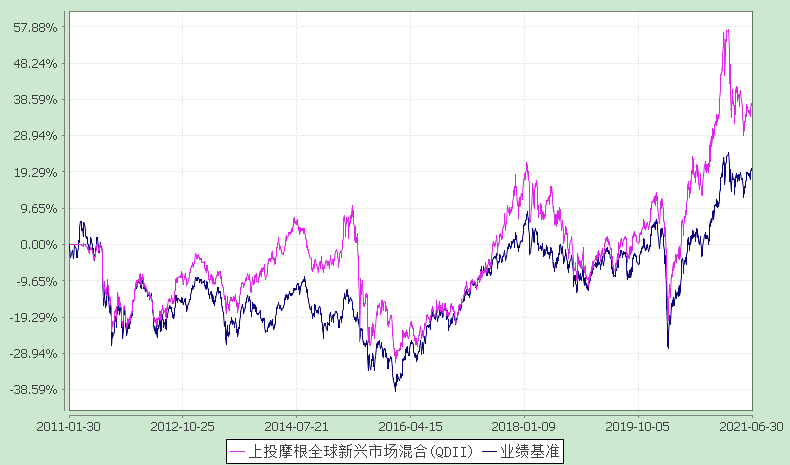 注：本基金合同生效日为2011年1月30日，图示的时间段为合同生效日至本报告期末。本基金建仓期为本基金合同生效日起 6 个月，建仓期结束时资产配置比例符合本基金基金合同规定。§4  管理人报告4.1 基金经理（或基金经理小组）简介注：1.任职日期和离任日期均指根据公司决定确定的聘任日期和解聘日期。2.证券从业的含义遵从行业协会《证券业从业人员资格管理办法》的相关规定。4.2 境外投资顾问为本基金提供投资建议的主要成员简介4.3管理人对报告期内本基金运作遵规守信情况的说明在本报告期内，基金管理人不存在损害基金份额持有人利益的行为，勤勉尽责地为基金份额持有人谋求利益。基金管理人遵守了《证券投资基金法》及其他有关法律法规、《上投摩根全球新兴市场混合型证券投资基金基金合同》的规定。基金经理对个股和投资组合的比例遵循了投资决策委员会的授权限制，基金投资比例符合基金合同和法律法规的要求。4.4 公平交易专项说明4.4.1公平交易制度的执行情况报告期内，本公司继续贯彻落实《证券投资基金管理公司公平交易制度指导意见》等相关法律法规和公司内部公平交易流程的各项要求，严格规范境内上市股票、债券的一级市场申购和二级市场交易等活动，通过系统和人工相结合的方式进行交易执行和监控分析，以确保本公司管理的不同投资组合在授权、研究分析、投资决策、交易执行、业绩评估等投资管理活动相关的环节均得到公平对待。对于交易所市场投资活动，本公司执行集中交易制度，确保不同投资组合在买卖同一证券时，按照时间优先、比例分配的原则在各投资组合间公平分配交易量；对于银行间市场投资活动，本公司通过对手库控制和交易室询价机制，严格防范对手风险并检查价格公允性；对于申购投资行为，本公司遵循价格优先、比例分配的原则，根据事前独立申报的价格和数量对交易结果进行公平分配。报告期内，通过对不同投资组合之间的收益率差异比较、对同向交易和反向交易的交易时机和交易价差监控分析，未发现整体公平交易执行出现异常的情况。4.4.2异常交易行为的专项说明报告期内，通过对交易价格、交易时间、交易方向等的分析，未发现有可能导致不公平交易和利益输送的异常交易行为。所有投资组合参与的交易所公开竞价同日反向交易成交较少的单边交易量超过该证券当日成交量的5%的情形：无。4.5 报告期内基金的投资策略和业绩表现说明报告期内的全球经济数据非常强劲，但在今年年初已经强劲之后，市场表现相对平淡。目前正在推出的疫苗计划，正在使许多经济体得以逐步重新开放，再加上大量财政支持，尤其是在英国和美国，正在支持经济活动大幅反弹。然而，市场在5月份受到了限制，因为市场担心通胀可能迫使各国央行过早地结束增长的反弹。不过，由于美联储官员一直发言淡化通胀压力，强调加息的耐心，全球股市在6月有所反弹。自上一季以来，企业利润已经从2020年的大幅下降中加速反弹，并超出了我们的预期，达到了惊人的程度。一年前，我们认为2021年的利润仍将低于疫情前的水平。我们现在看到的结果让我们预期至少会高出10%。真正令人惊讶的是，许多受疫情影响最严重的群体的复原力和随后的反弹。尽管增长将放缓，但可观的利润增长似乎可能会持续一段时间。利率极低，尽管通胀迹象日益明显，但各国央行并不急于改变这一状况。大规模的财政刺激将进一步推动经济复苏。消费者资产负债表状况良好，企业正努力跟上需求。我们看到， 2022年预计又是利润强劲增长的一年，欧洲和新兴市场的部分地区随着疫情的消退而迎头赶上。新兴市场地区的增长正处于一个震荡的上升周期，而且可能会在出口和国内需求方面变得更加广泛。疫苗的支点在前面,一些经济体可能会在第三季度突破50%以上接种率，从而使消费支出能够迎头赶上。在科技超级周期中芯片短缺给东北亚带来了好处，更好的复原力支持消费。在东南亚和印度,不断上升的感染病例和更严格的政府限制可能会拖累近期国内需求。尽管通胀不断上升，但中国政府在实现政策正常化时，仍将坚持“不急转弯”的承诺。在韩国方面，强劲的出口和消费应该会支撑经济增长的上行周期，但央行很可能会保持政策利率不变，印度的第二波疫情浪潮应该会放缓近期的增长，但中期的上升周期和政策的规范化保持不变。世界范围内关于疫苗效力的数据仍然基本上是积极的，在那些疫苗推广进展足以保护最脆弱年龄组的国家，住院率较低。印度悲惨的健康危机突出了在全球迅速推出疫苗的必要性。到目前为止，印度注射了超过1.9亿种疫苗，仅落后于美国和中国迄今提供的疫苗总数。这一进展，再加上相对年轻的人口，带来了希望，印度最严重的健康危机可能会在几个月内结束。印度尼西亚的债务货币化和经常账户赤字导致的通胀上升可能考验货币政策的可信度。展望后市，今年下半年的经济前景看上去是光明的，特别是那些在疫苗推广方面遥遥领先的国家。随着越来越多的国家加大接种疫苗的力度，经济复苏应该会扩大。问题不在于增长是否会强劲，而在于它将有多强劲。市场的担忧在于各国央行将如何应对经济增长可能出现的进一步增长的意外。投资者尤其担心，如果事实证明通胀确实是持续性的，而非暂时性的，那么各国央行可能不得不迅速提高利率，以减缓经济过热的速度。这种担忧造成了一些市场波动。然而，我们认为，在通胀温和上升的环境下，股市应该表现良好，因为不断上升的销售往往会抵消更高的投入价格，而当需求强劲时，更高的投入价格可以转嫁给消费者。在股市中寻找既能从周期性反弹中受益，又能从债券收益率上升中受益的领域。整体而言，股市今年开局强劲，我们相信经济和股市的前景依然乐观。以美国和中国为首的全球企业利润正在迅速恢复。我们认为，利润将继续强劲增长，并超过预期，尽管我们需要警惕税收和通胀上升，因为这将是应对疫情的潜在成本。由于利润大幅增长，今年股市实现了强劲回报，但高估值削弱了投资人的热情。近期投机活动有所缓和，这是一个比较健康的迹象。但便宜股票和昂贵股票之间的差距仍然非常大，这表明存在大量的选股机会。当然，市场已经认识到利好消息的大部分。全球市场的高估值大大缓和了我们的回报预期。除了股票和固定收益之间的比较之外，估值指标都比较高。通胀的发展和央行的反应速度将是需要关注的关键问题。本报告期全球新兴市场份额净值增长率为:0.20%，同期业绩比较基准收益率为:2.65%。4.6报告期内基金持有人数或基金资产净值预警说明无。§5  投资组合报告5.1 报告期末基金资产组合情况5.2 报告期末在各个国家（地区）证券市场的股票及存托凭证投资分布注：国家（地区）类别根据其所在的证券交易所确定，ADR、GDR按照存托凭证本身挂牌的证券交易所确定。5.3 报告期末按行业分类的股票及存托凭证投资组合注：行业分类标准：MSCI5.4 期末按公允价值占基金资产净值比例大小排序的股票投资明细
5.4.1 报告期末按公允价值占基金资产净值比例大小排序的前十名股票及存托凭证投资明细5.5 报告期末按债券信用等级分类的债券投资组合本基金本报告期末未持有债券。5.6 报告期末按公允价值占基金资产净值比例大小排名的前五名债券投资明细本基金本报告期末未持有债券。5.7 报告期末按公允价值占基金资产净值比例大小排名的前十名资产支持证券投资明细本基金本报告期末未持有资产支持证券。5.8 报告期末按公允价值占基金资产净值比例大小排名的前五名金融衍生品投资明细本基金本报告期末未持有金融衍生品。5.9报告期末按公允价值占基金资产净值比例大小排序的前十名基金投资明细本基金本报告期末未持有基金。5.10 投资组合报告附注5.10.1报告期内本基金投资的前十名证券的发行主体本期没有出现被监管部门立案调查，或在报告编制日前一年内受到公开谴责、处罚的情形。5.10.2报告期内本基金投资的前十名股票中没有在基金合同规定备选股票库之外的股票。5.10.3其他资产构成5.10.4报告期末持有的处于转股期的可转换债券明细本基金本报告期末未持有处于转股期的可转换债券。5.10.5 报告期末前十名股票中存在流通受限情况的说明本基金本报告期末前十名股票中不存在流通受限情况。5.10.6投资组合报告附注的其他文字描述部分因四舍五入的原因，投资组合报告中分项之和与合计数可能存在尾差。§6  开放式基金份额变动单位：份§7  基金管理人运用固有资金投资本基金情况7.1 基金管理人运用固有资金投资本基金交易明细无。§8 备查文件目录8.1 备查文件目录1、中国证监会批准上投摩根全球新兴市场混合型证券投资基金设立的文件；2、《上投摩根全球新兴市场混合型证券投资基金基金合同》；3、《上投摩根全球新兴市场混合型证券投资基金基金托管协议》；4、《上投摩根基金管理有限公司开放式基金业务规则》；5、基金管理人业务资格批件、营业执照；6、基金托管人业务资格批件和营业执照。8.2 存放地点基金管理人或基金托管人处。8.3 查阅方式投资者可在营业时间免费查阅，也可按工本费购买复印件。上投摩根基金管理有限公司二〇二一年七月二十一日基金简称上投摩根全球新兴市场混合(QDII)上投摩根全球新兴市场混合(QDII)基金主代码378006378006交易代码378006378006基金运作方式契约型开放式契约型开放式基金合同生效日2011年1月30日2011年1月30日报告期末基金份额总额48,840,571.99份48,840,571.99份投资目标本基金主要投资于新兴市场以及在其他证券市场交易的新兴市场企业，通过深入挖掘新兴市场企业的投资价值，努力实现基金资产的稳健增值。本基金主要投资于新兴市场以及在其他证券市场交易的新兴市场企业，通过深入挖掘新兴市场企业的投资价值，努力实现基金资产的稳健增值。投资策略新兴市场所属国家和地区经济发展多处于转型阶段，劳动力成本低，自然资源丰富，与发达国家与地区比较，其经济发展速度一般相对较高。本基金将充分分享新兴市场经济高增长成果，审慎把握新兴市场的投资机会，争取为投资者带来长期稳健回报。总体上本基金将采取自上而下与自下而上相结合的投资策略。首先通过考察不同国家的发展趋势及不同行业的景气程度，决定地区与板块的基本布局；其次采取自下而上的选股策略，在对股票进行基本面分析的同时，通过深入研究股票的价值与动量特性，选取目标投资对象。在固定收益类投资部分，本基金将综合考虑资产布局的安全性、流动性与收益性，并结合现金管理要求等来制订具体策略。新兴市场所属国家和地区经济发展多处于转型阶段，劳动力成本低，自然资源丰富，与发达国家与地区比较，其经济发展速度一般相对较高。本基金将充分分享新兴市场经济高增长成果，审慎把握新兴市场的投资机会，争取为投资者带来长期稳健回报。总体上本基金将采取自上而下与自下而上相结合的投资策略。首先通过考察不同国家的发展趋势及不同行业的景气程度，决定地区与板块的基本布局；其次采取自下而上的选股策略，在对股票进行基本面分析的同时，通过深入研究股票的价值与动量特性，选取目标投资对象。在固定收益类投资部分，本基金将综合考虑资产布局的安全性、流动性与收益性，并结合现金管理要求等来制订具体策略。业绩比较基准本基金的业绩比较基准为：MSCI新兴市场股票指数（总回报）本基金的业绩比较基准为：MSCI新兴市场股票指数（总回报）风险收益特征本基金是混合型证券投资基金，预期收益及预期风险水平低于股票型基金，高于债券型基金和货币市场基金，属于较高预期收益和预期风险水平的投资品种。根据2017年7月1日施行的《证券期货投资者适当性管理办法》，基金管理人和相关销售机构已对本基金重新进行风险评级，风险评级行为不改变本基金的实质性风险收益特征，但由于风险等级分类标准的变化，本基金的风险等级表述可能有相应变化，具体风险评级结果应以基金管理人和销售机构提供的评级结果为准。本基金是混合型证券投资基金，预期收益及预期风险水平低于股票型基金，高于债券型基金和货币市场基金，属于较高预期收益和预期风险水平的投资品种。根据2017年7月1日施行的《证券期货投资者适当性管理办法》，基金管理人和相关销售机构已对本基金重新进行风险评级，风险评级行为不改变本基金的实质性风险收益特征，但由于风险等级分类标准的变化，本基金的风险等级表述可能有相应变化，具体风险评级结果应以基金管理人和销售机构提供的评级结果为准。基金管理人上投摩根基金管理有限公司上投摩根基金管理有限公司基金托管人中国建设银行股份有限公司中国建设银行股份有限公司境外投资顾问英文名称JPMorgan Asset Management(UK) LimitedJPMorgan Asset Management(UK) Limited境外投资顾问中文名称摩根资产管理（英国）有限公司摩根资产管理（英国）有限公司境外资产托管人英文名称JPMorgan Chase Bank, N.A.JPMorgan Chase Bank, N.A.境外资产托管人中文名称摩根大通银行摩根大通银行主要财务指标报告期(2021年4月1日-2021年6月30日)上期金额1.本期已实现收益9,623,380.83-2.本期利润129,246.57-3.加权平均基金份额本期利润0.0026-4.期末基金资产净值66,918,046.29-5.期末基金份额净值1.3701-阶段净值增长率①净值增长率标准差②业绩比较基准收益率③业绩比较基准收益率标准差④①-③②-④过去三个月0.20%0.88%2.65%0.66%-2.45%0.22%过去六个月-1.20%1.41%5.40%0.99%-6.60%0.42%过去一年26.63%1.33%26.05%0.99%0.58%0.34%过去三年26.74%1.34%25.49%1.19%1.25%0.15%过去五年76.33%1.24%60.55%1.05%15.78%0.19%自基金合同生效起至今37.01%1.20%19.59%1.06%17.42%0.14%姓名职务任本基金的基金经理期限任本基金的基金经理期限证券从业年限说明姓名职务任职日期离任日期证券从业年限说明张军本基金基金经理、投资董事2021-06-01-17年（金融领域从业经验28年）基金经理张军先生，毕业于上海复旦大学。曾担任上海国际信托有限公司国际业务部经理，交易部经理。2004年6月加入上投摩根基金管理有限公司，先后担任交易部总监、投资经理、基金经理、投资组合管理部总监、投资绩效评估总监、国际投资部总监、组合基金投资部总监，现担任投资董事兼高级基金经理。自2008年3月起担任上投摩根亚太优势混合型证券投资基金基金经理，自2012年3月起同时担任上投摩根全球天然资源混合型证券投资基金基金经理，自2016年12月起同时担任上投摩根全球多元配置证券投资基金基金经理，自2018年10月起同时担任上投摩根欧洲动力策略股票型证券投资基金（QDII）基金经理，自2019年7月起同时担任上投摩根日本精选股票型证券投资基金（QDII）基金经理，自2021年1月起同时担任上投摩根富时发达市场REITs指数型证券投资基金（QDII）基金经理，自2021年6月起同时担任上投摩根全球新兴市场混合型证券投资基金及上投摩根标普港股通低波红利指数型证券投资基金基金经理。张淑婉本基金基金经理2016-12-162021-06-0130年张淑婉女士，台湾大学财务金融研究所MBA，自1987年9月至1989年2月，在东盟成衣股份有限公司担任研究部专员；自1989年3月至1991年8月，在富隆证券股份有限公司担任投行部专员；自1993年3月至1998年1月，在光华证券投资信托股份有限公司担任研究部副理；自1998年2月至2006年7月，在摩根富林明证券信托股份有限公司担任副总经理；自2007年11月至2009年8月，在德意志亚洲资产管理公司担任副总经理；自2009年9月至2014年6月，在嘉实国际资产管理公司担任副总经理；自2014年7月至2016年8月，在上投摩根资产管理（香港）有限公司担任投资总监。自2016年9月起加入上投摩根基金管理有限公司，自2016年12月至2021年5月同时担任上投摩根亚太优势混合型证券投资基金基金经理及上投摩根全球新兴市场混合型证券投资基金基金经理，自2017年12月至2021年6月同时担任上投摩根标普港股通低波红利指数型证券投资基金基金经理，自2018年6月至2021年6月同时担任上投摩根香港精选港股通混合型证券投资基金基金经理。姓名在境外投资顾问所任职务证券从业年限说明Anuj Arora摩根资产管理(英国)董事总经理，在位于伦敦的新兴市场和亚太地区（EMAP）股票团队担任投资经理18年Anuj Arora，董事总经理，在位于伦敦的新兴市场和亚太地区（EMAP）股票团队担任投资经理。自2006年加入公司以来，负责管理全球新兴市场多元策略，并监督EMAP股票团队中与量化策略有关的所有研究，包括资产配置和风险管理。此前，Anuj是芝加哥梅斯洛金融公司的定量分析师和Birkelbach Investment Securities的分析师。他拥有伊利诺伊理工学院金融学硕士学位。Harold Yu摩根资产管理(英国)副总裁，产品分析师9年Harold Yu, 特许金融分析师，副总裁，是一位产品分析师，负责位于伦敦的新兴市场和亚太地区（EMAP）股票团队的全球新兴市场核心策略。 他于2014年2月加入公司，在此之前，在英杰华投资从事股票衍生品业务。 Harold于2011年获得了格林内尔学院（Grinnell College）数学和经济学学士学位并于2013年获得康奈尔大学金融工程专业的硕士学位。Harold拥有金融风险管理师（FRM）证书，并且是特许金融分析师。序号项目金额(人民币元)占基金总资产的比例(%)1权益投资53,962,041.2078.06其中：普通股38,365,841.7955.50存托凭证15,596,199.4122.56优先股--房地产信托--2基金投资--3固定收益投资--其中：债券--资产支持证券--4金融衍生品投资--其中：远期--期货--期权--权证--5买入返售金融资产--其中：买断式回购的买入返售金融资产--6货币市场工具--7银行存款和结算备付金合计14,783,713.2321.398其他各项资产382,104.500.559合计69,127,858.93100.00国家（地区）公允价值(人民币元)占基金资产净值比例（％）中国香港19,895,038.0329.73美国13,641,386.6220.39韩国10,536,647.3915.75中国台湾4,164,048.886.22英国2,097,888.033.14南非1,619,902.502.42墨西哥927,562.711.39泰国919,732.801.37波兰168,145.870.25合计53,970,352.8380.65行业类别公允价值（人民币元）占基金资产净值比例（％）半导体产品与设备7,724,755.3811.54互动媒体与服务Ⅲ5,876,958.218.78互联网与售货目录零售5,623,219.138.40金属与采矿5,212,598.227.79商业银行4,757,282.147.11电脑与外围设备3,502,248.755.23石油、天然气与消费用燃料3,410,049.545.10信息技术服务1,851,430.742.77专营零售1,792,474.822.68保险1,302,918.581.95资本市场1,212,626.981.81汽车1,211,157.501.81房地产管理和开发1,081,057.821.62汽车零配件1,072,549.351.60机械制造916,240.791.37电子设备、仪器和元件869,283.481.30商业服务与商业用品Ⅲ837,959.631.25建筑材料836,809.661.25综合金融服务577,148.630.86纺织品、服装与奢侈品560,127.190.84食品456,864.770.68海运Ⅲ411,081.460.61化学制品388,701.660.58软件348,692.090.52家庭耐用消费品334,376.520.50纸类与林业产品315,008.910.47建筑产品303,101.880.45食品与主要用品零售Ⅲ268,006.810.40多元化零售250,147.630.37娱乐230,563.740.34饮料187,568.560.28建筑与工程173,495.980.26休闲设备与用品73,846.280.11合计53,970,352.8380.65序号公司名称（英文）公司名称（中文）证券代码所在证券市场所属国家（地区)数量（股）公允价值（人民币元）占基金资产净值比例（％）1Tencent Holdings Ltd腾讯控股700 HK香港证券交易所中国香港10,400.005,052,384.917.552Taiwan Semiconductor Manufacturing Co., Ltd台积电TSM US纽约证券交易所美国6,112.004,744,413.207.093Alibaba Group Holding Ltd阿里巴巴集团控股有限公司9988 HK香港证券交易所中国香港22,800.004,172,609.776.244Samsung Electronics Co Ltd三星电子有限公司005930 KS韩国证券交易所韩国5,985.002,770,643.764.145Infosys LtdInfosys科技有限公司INFY纽约证券交易所美国13,525.001,851,430.742.776SK Hynix Inc海力士半导体公司000660韩国证券期货交易所韩国2,156.001,576,891.972.367HDFC BANK LimitedHDFC银行有限公司HDB US纽约证券交易所美国2,870.001,355,680.412.038Vale SA ADR淡水河谷公司VALE纽约证券交易所美国8,642.001,273,440.881.909Lukoil Sponsored ADR卢克石油公司LKOD LI伦敦国际板英国1,588.00950,155.131.4210Sberbank of Russia PJSC ADR俄罗斯联邦商业储蓄银行公开股SBRCY US美国OTC市场美国8,732.00936,681.301.40序号名称金额(人民币元)1存出保证金-2应收证券清算款-3应收股利95,840.934应收利息1,114.635应收申购款285,148.946其他应收款-7待摊费用-8其他-9合计382,104.50报告期期初基金份额总额47,397,843.42报告期期间基金总申购份额8,758,984.04减：报告期期间基金总赎回份额7,316,255.47报告期期间基金拆分变动份额-报告期期末基金份额总额48,840,571.99